TRABAJO PARCIAL Nº 3 Nombre:………………………. EL TEXTO. COHERENCIA Y COHESIÓN Ejercicios de coherencia y cohesión Corregir el siguiente texto que presenta problemas de coherencia y cohesión textual. Sevilla, con frecuencia, esta ciudad huele a azahares. Se lo puede comprobar en su
famosa catedral. Esta catedral es la más grande del mundo después de San Pedro, en
Roma, y San Pablo, en Londres. En la catedral, presumiblemente, duerme el sueño
eterno el descubridor de América. La catedral de Sevilla erigida en 1412 sobre una
mezquita es el templo gótico más grande de España. Conserva de la mezquita el Patio
de los Naranjos y la Giralda. La Giralda es uno de los iconos inconfundibles y más
bellos de la ciudad. La Giralda tiene 93 metros de altura hace las veces de mirador.Por supuesto que no se debe abandonar la capital de Andalucía sin probar sus
exquisitas tapas. No se puede abandonar sin tomar una copa de jerez o manzanilla en
alguno de sus múltiples bares, o aún mejor, en un tablao flamenco. No se puede
renunciar al mantel en un buen restaurante. La cocina toma como propios ingredientes
de zonas cercanas. Es el caso del jamón, los mariscos de Cádiz y Huelva, el queso y
otros platos: alcauciles salteados con habas fritas, bacalao al perfume de ajos
confitados; una lista interminable que hace agua la boca. Estará siempre presente el
aceite de oliva por la proximidad de Sevilla con pueblos mediterráneos.A partir de la siguiente secuencia de oraciones construir un párrafo coherente, usando los procedimientos de cohesión necesarios. Comenzó la asignatura Español.
En Español escribirá innumerables trabajos.
En noveno año le hicieron escribir trabajos.
Un día, en noveno año, le hicieron escribir una descripción.
La descripción se destacó por ser la mejor.
La descripción fue mostrada al director.
El director corrigió una palabra de la descripción.
El alumno pensó que esa corrección le servía de modelo.
Seguramente el alumno siempre recordaría esa palabra.
No volvería a escribirla mal.Explica ahora los mecanismos de cohesión que aparecen en los siguientes ejemplos: -Diego estudia matemáticas. Las matemáticas son su asignatura preferida.
-Beatriz tenía un gran enfado. Su enojo no la dejaba ni respirar.
-Dos obreros de la construcción que trabajaban en un andamio, sufrieron un accidente al
caerse de él. Esto ocurrió ayer.
-Siguió el hilo de sangre en sentido contrario y, en busca de su origen, atravesó el
granero, pasó por el corredor de las begonias.                         E  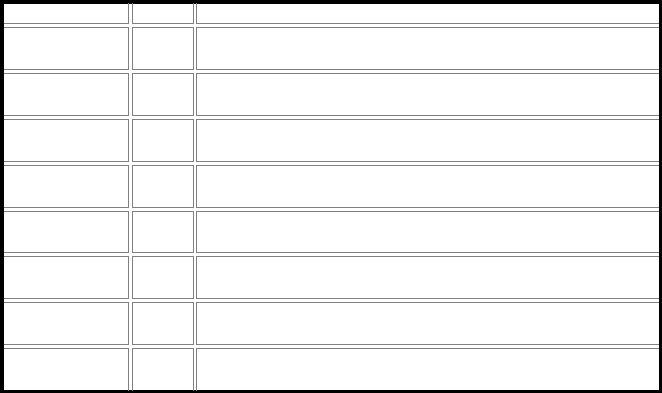 